26.05Повторение тем «Корень.  Лист»Задание:  1) повторить тему «Корень.  Лист»                   2) заполнить таблицу: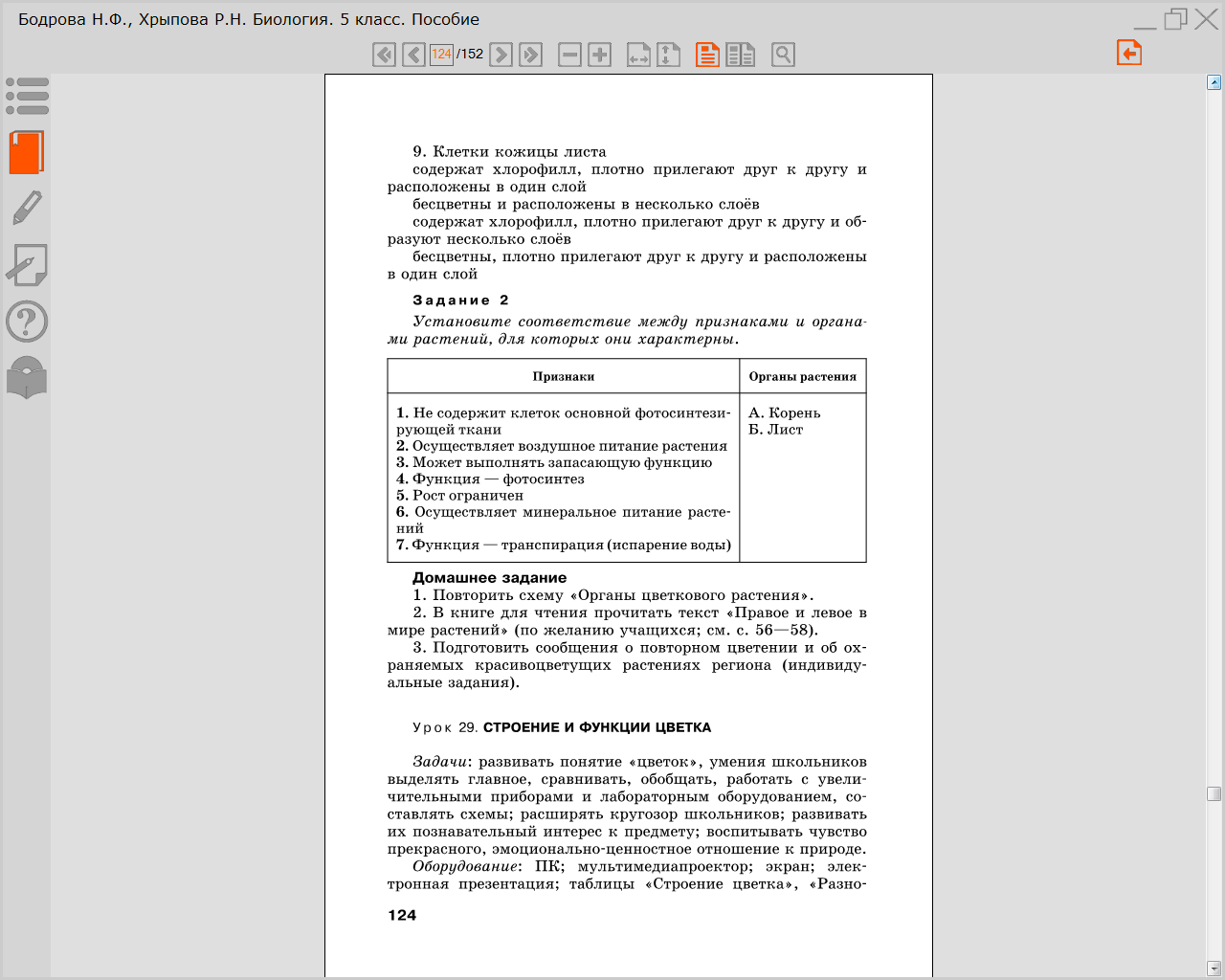 